Gobierno del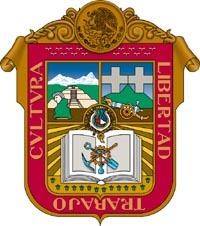 Estado de MéxicoEscuela Preparatoria Oficial No. 82 “José Revueltas”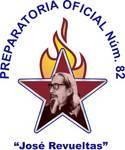 “Hay que alcanzar la exaltación verdadera, para lograrlo, hay que ser serenos, sin prisas, estudiar, trabajar y disciplinarse” Profesoras: Silvia Andrea Jasoo CruzMateria: Inglés IV http://www.jgbb.com.mxName 	4th. Semester, Group:  	Shift:  	VocabularyLawyer doctor nurse architect engineer chef psychologistDate: 	.Class WillConversationPaty: What will you study?Leo: I will be a doctor. I will work in a hospital in Neza.Paty: I think that is a beautiful careerLeo: What about you? What will you study?Paty: I will be a lawyer.Leo: Well, I think you will have an interesting job? Paty: Mexico needs good lawyers to help poor people. Leo: Yes, that’s truth.Paty: And good doctors to help people to solve health problems.Leo: Yes, and we will study a master´s degree to improve our knowledgement.Paty: It´s very important help people to be a better countryLeo: Yes, we need to work together.SpeakMake similar conversations using your own information.Answer the questions.Will you help people as a professional? 	.How will you help people as a professional? 		.Complete the affirmative sentences according with the auxiliary will and the verbMy father 	(live) in Italy.My sister 	(be) a chef.My mother 	(have) an excellent salary.My grandparents 	(live) in the country.Lupe and José 	(get) marry next year.María 	(have) children.Lucia´s grandparents 	(travel) around the world.Jose 	(study) a master´s degree.Sergio 	(go) to France to study a Ph. D.Estela 	(have) her own house.Mariana 	(have) a car.Elisa 	(buy) a house.6. Complete negative sentences according with the auxiliary will and the verb.My father 	(live) in Italy.My sister 	(be) a chef.My mother 	(earn) an excellent salary.My grandparents 	(live) in the country.Lupe and José 	(get) marry next year.María 	(have) children.Lucia´s grandparents 	(travel) around the world.Jose 	(study) a master´s degree at the UNAMSergio 	(go) to France to study a Ph. D.Estela 	(have) her own house.Mariana 	(have) a car.Elisa 	(buy) a house.7. Use the exercise 6 to make questions.25.  	26.  	27.  	28.  	29.  	30.  	31.  	32.  	33.  	34.  	35.  	36.  	